КАРАР                                                                                ПОСТАНОВЛЕНИЕ«06»  июля   2018г.                                                                                   № 44О присвоении  адреса нежилому строению   	В  соответствии с Федеральным законом от 22.12.2014 г.  № 447 ФЗ                           «О внесении  изменений в  Федеральный закон  «О государственном   кадастре  недвижимости» и отдельные  законодательные акты  Российской  Федерации»», в соответствии  с  Федеральным  законом  от 06  октября  2003 года  №131-ФЗ   «Об общих  принципах  организации  местного  самоуправления   в Российской Федерации», в целях  упорядочения  названий улиц  и номеров  домов  в населенных  пунктах  сельского поселения  Новокальчировский  сельсовет,                         постановляю: нежилому строению присвоить  адрес: 453474, Республика Башкортостан, Аургазинский район, д.Кальчирбуран, ул.Центральная, д. 44а. Глава сельского поселенияНовокальчировский сельсовет                                              Р.Р. ДиваевКАРАР                                                                                ПОСТАНОВЛЕНИЕ«26» сентября  2016 г.                                                                                   № 51О присвоении  адреса жилому дому   	В  соответствии с Федеральным законом от 22.12.2014 г.  № 447 ФЗ                           О внесении  изменений в  Федеральный закон  «О государственном   кадастре  недвижимости» и отдельные  законодательные акты  Российской  Федерации                        постановляю:  жилому дому   расположенного   на земельном участке  с кадастровым номером 02:05:060402:55  присвоить  адрес: 453490, Республика Башкортостан, Аургазинский район, д. Кальчирбуран, ул. Центральная, д. 68.    Глава сельского поселенияНовокальчировский сельсовет                                              Р.Р. ДиваевКАРАР                                                                                ПОСТАНОВЛЕНИЕ«14»   июня  2016 г.                                                                                        № 24О присвоении  адреса жилому дому   	В  соответствии с Федеральным законом от 22.12.2014 г.  № 447 ФЗ                           О внесении  изменений в  Федеральный закон  «О государственном   кадастре  недвижимости» и отдельные  законодательные акты  Российской  Федерации                        постановляю: жилому дому   с кадастровым  номером  02:05:060203:160 расположенным   на земельном участке  с кадастровым номером 02:05:060203:39  присвоить  адрес: 453490, Республика Башкортостан, Аургазинский район, д Кшанны, ул.Ленина, д. 29.    Основание  похозяйственная книга № 14, стр. 34 за 2016 г. Глава сельского поселенияНовокальчировский сельсовет                                      Р.Р. ДиваевБашkортостан РеспубликаhыАуыргазы районы муниципаль районының Яңы Кәлсер ауыл Советыауыл биләмәhе Хакимиәте453474, Ауыргазы районы, Яңы Кәлсер ауылы.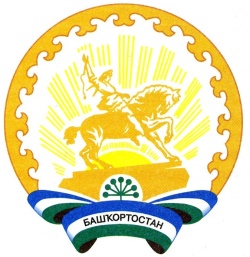 Республика БашкортостанАдминистрация сельского поселения Новокальчировский сельсовет муниципального районаАургазинский район453474, Аургазинский район, д. Новый Кальчир. Тел. 2-53-51Башkортостан РеспубликаhыАуыргазы районы муниципаль районының Яңы Кәлсер ауыл Советыауыл биләмәhе Хакимиәте453474, Ауыргазы районы, Яңы Кәлсер ауылы.Республика БашкортостанАдминистрация сельского поселения Новокальчировский сельсовет муниципального районаАургазинский район453474, Аургазинский район, д. Новый Кальчир. Тел. 2-53-51